RSC操作指南使用非校园IP地址打开浏览器，输入https://pubs.rsc.org/， 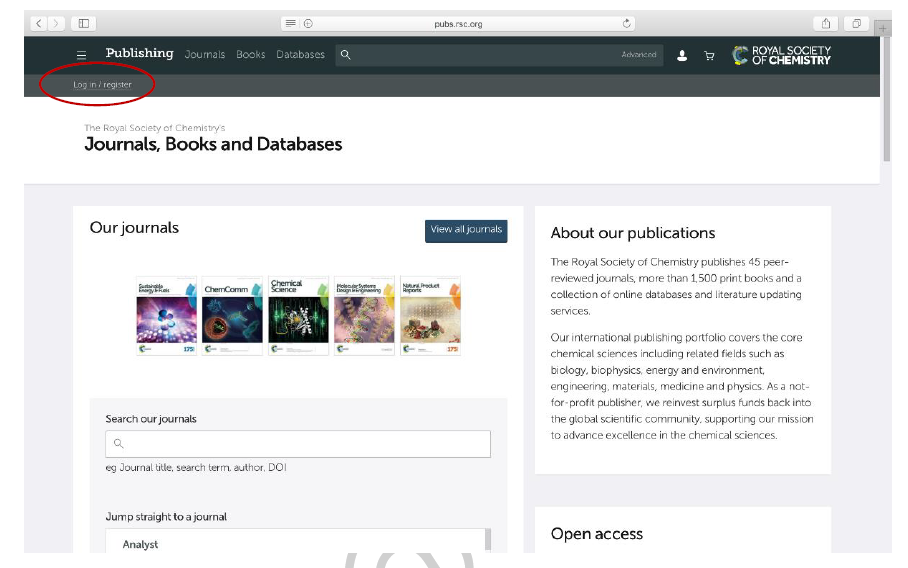 2、 选“Find My Institution” “Select Your Institution’s Group” “China CERNET Federation” 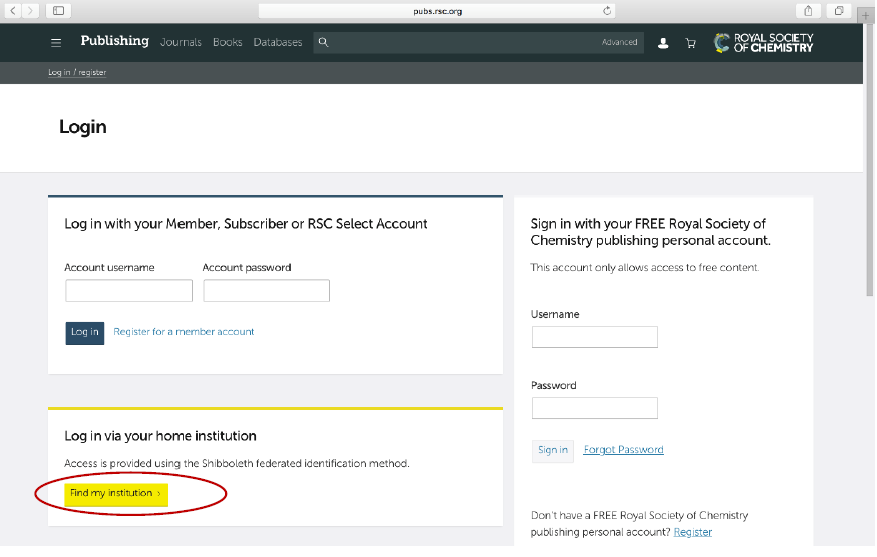 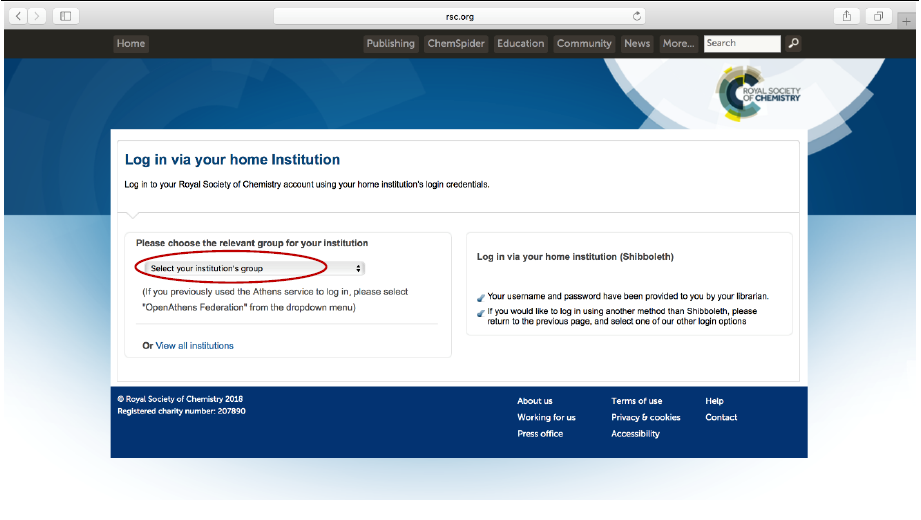 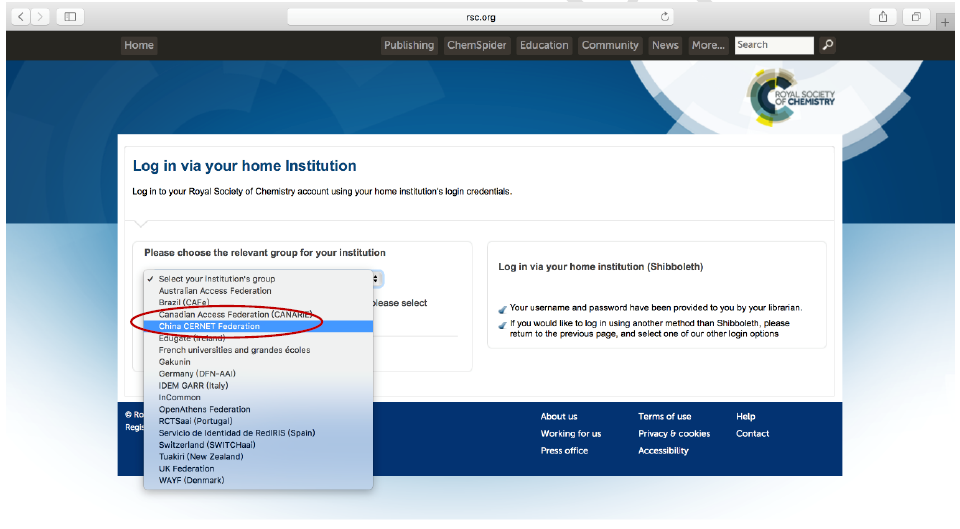 3、 选择自己的学校，比如“Shandong  University” 4、 到山东大学登陆页面输入用户名、口令 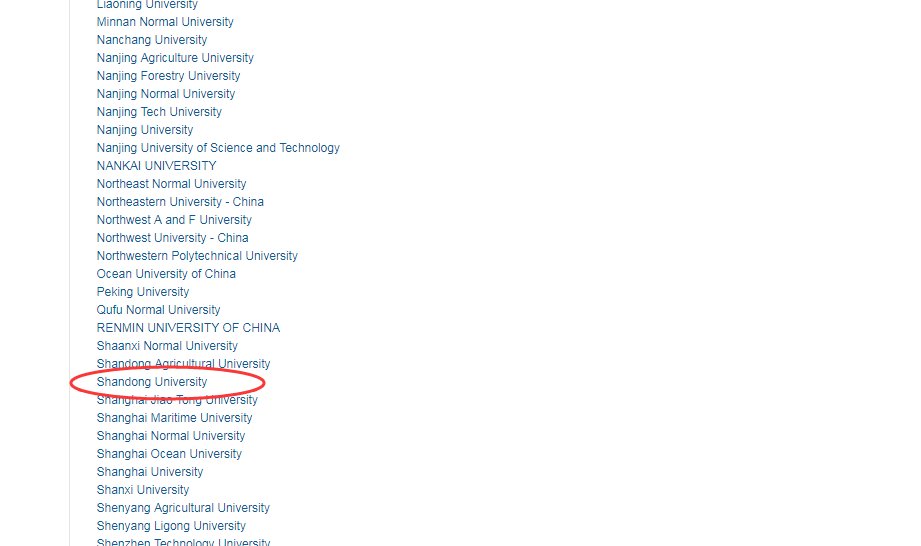 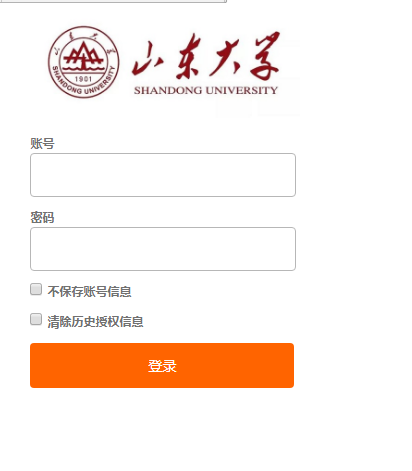 5、 登陆成功后，显示可以访问的RSC资源 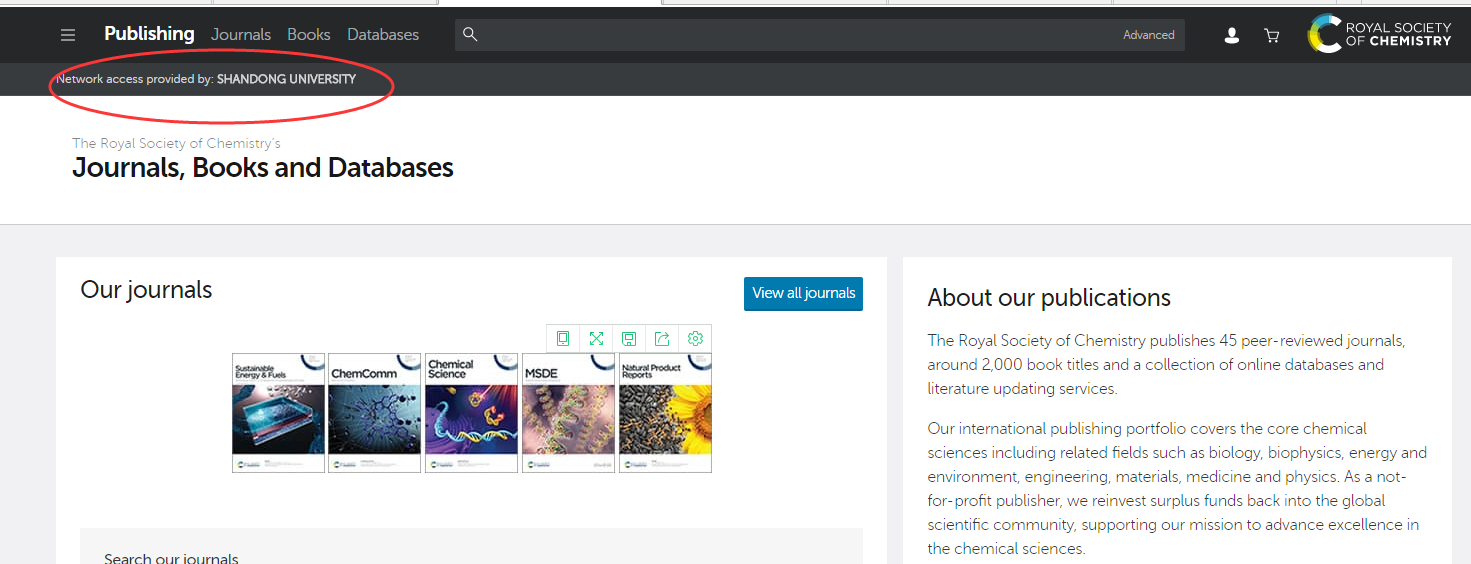 